        POCID Confidentiality Request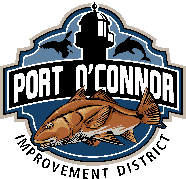 Subchapter B of Chapter 182 of the Utilities Code allows customers to request that their personal information not be released to unauthorized persons.  Personal information consists of an individual’s address, telephone number, TDL, and/or social security number.  However, the subchapter does not prohibit the disclosure of personal information to the following: (a) an official of employee of the State of Texas, a political subdivision of the state, or of the United States acting in an official capacity, (b) an employee of a utility acting in connection with the employee’s duties, (c) a consumer reporting agency, (d) a contractor or subcontractor providing services to the utility, the state, a political subdivision of the state, or to the United States, (e) a person for whom the customer waived confidentiality, and (f) another entity that provides water, wastewater, sewer, gas, garbage, electricity, or drainage services for compensation.  There will be no charge associated with this election.Please make your election and sign below regarding the confidentiality of your personal information. ⃞ keep my personal information confidentialSignature________________________ Date__________		Acct. # __________________________Name on Account________________________________		Service Address: __________________